 Welcome to week 2 of our Holiday Club. 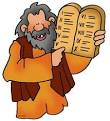 This week we are exploring Moses’ journey.  We hope you have fun reading or listening to the story.  We have lots of fun activities and crafts for you to explore.Crafts:CompassScrollsPersonal ArkFire and CloudGames/Activities and Outdoor fun:Commandments Running GameDirections GameCompass PrayerFun ExtrasShaving Foam FireNoah Board Game with dice to make too!